  РЕШЕНИЕ                                                                                  ЧЕЧИМ    26 ноября 2021 года                                                                                                             №  38-6                  с. Усть-КоксаОб утверждении штатной численности и структуры Контрольно-счетного органа муниципальногообразования «Усть-Коксинский район» Республики Алтай	В соответствии с положением Контрольно-счетного органа муниципального образования «Усть-Коксинский район» Республики Алтай, утвержденного Решением Совета депутатов МО «Усть-Коксинский район» РА от 30.03 2018г. № 8-11 Совет депутатов МО «Усть-Коксинский район» РА,РЕШИЛ:1. Утвердить штатную численность Контрольно-счетного органа муниципального образования «Усть-Коксинский район» Республики Алтай в количестве 3 (три) штатных единицы.2. Утвердить структуру Контрольно-счетного органа муниципального образования «Усть-Коксинский район» Республики Алтай в следующем составе:- председатель;- аудитор;- главный специалист.3. Настоящее Решение подлежит официальному опубликованию и вступает в силу с момента его опубликования.Глава муниципального образования«Усть-Коксинский район» Республики Алтай                                                                   О.В. Акимов                                   Российская  Федерация Республика Алтай  Муниципальное   образование«Усть-Коксинский район»Совет депутатовМО «Усть-Коксинский район»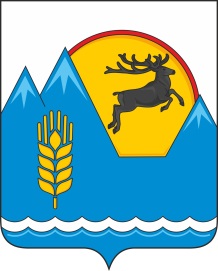 Россия ФедерациязыАлтай РеспубликаМуниципал тÖзÖлмÖ«Коксуу-Оозы аймак»Депутаттарды аймак Соведи